РОССИЙСКАЯ ФЕДЕРАЦИЯИРКУТСКАЯ ОБЛАСТЬАЛЗАМАЙСКОЕ МУНИЦИПАЛЬНОЕ ОБРАЗОВАНИЕАДМИНИСТРАЦИЯ  ПОСТАНОВЛЕНИЕ № 9 г. Алзамайот 18 января 2023 г.О регистрации Устава территориального общественного самоуправления «Стратегия» В целях осуществления гражданами, проживающими на территории Алзамайского муниципального образования, собственных инициатив по вопросам местного значения, на основании Федерального закона от 06.10.2003 № 131-ФЗ «Об общих принципах организации местного самоуправления в Российской Федерации», решений Думы Алзамайского муниципального образования от 15.12.2022 г. № 61 «Об утверждении Положения о порядке организации и осуществления территориального общественного самоуправления в Алзамайском муниципальном образовании», от 15.12.2022 № 62 «Об утверждении Порядка регистрации Устава территориального общественного самоуправления, осуществляемого на части территории Алзамайского муниципального образования» и на основании заявления председателя ТОС «Стратегия», ст. 47 Устава Алзамайского муниципального образования, администрация Алзамайского муниципального образованияПОСТАНОВЛЯЕТ:       	1. Зарегистрировать Устав территориального общественного самоуправления «Стратегия», утвержденный собранием жителей территориального общественного самоуправления «Стратегия», протокол № 2 от 08.01.2023 г.       	2. Внести запись о регистрации Устава территориальное общественное самоуправление «Стратегия» в журнал регистрации уставов территориального общественного самоуправления.      	 3. Опубликовать настоящее постановление в газете «Вестник Алзамайского муниципального образования» и разместить на официальном сайте администрации Алзамайского муниципального образования www.alzamai.ru.       	 4. Контроль за выполнением настоящего постановления возложить на заместителя главы Алзамайского муниципального образования Путова А.В.Глава Алзамайскогомуниципального образования                                                                                  А.В. Лебедев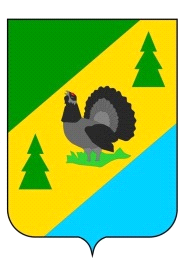 